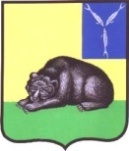  ГЛАВА МУНИЦИПАЛЬНОГО ОБРАЗОВАНИЯ ГОРОД ВОЛЬСКВОЛЬСКОГО МУНИЦИПАЛЬНОГО РАЙОНАСАРАТОВСКОЙ ОБЛАСТИ                                           П О С Т А Н О В Л Е Н  И Еот 16 марта 2020 г.                              № 5                                         г.ВольскО заключении соглашений по передачечасти полномочий муниципального образования город Вольск на 2020 годВ соответствии с частью 4 статьи 15 Федерального закона от 06.10.2013 г. № 131-ФЗ «Об общих принципах организации местного самоуправления в Российской Федерации», Порядком заключения соглашений о передаче части своих полномочий органами местного самоуправления поселений, входящих в состав Вольского муниципального района, органам местного самоуправления Вольского муниципального района, заключения соглашений о передаче части своих полномочий органами местного самоуправления Вольского муниципального района органам местного самоуправления поселений, входящих в состав Вольского муниципального района,  порядка и случаев использования дополнительно собственных материальных ресурсов и финансовых средств Вольского муниципального района на осуществление переданных полномочий, утвержденным решением Вольского муниципального Собрания Вольского муниципального района от 27.02.2020г. № 5/53-368, ст. ст. 29, 37 Устава муниципального образования город Вольск Вольского муниципального района ПОСТАНОВЛЯЮ:1. Передать к исполнению на 2020 год органам местного самоуправления Вольского муниципального района полномочия по решению вопроса местного значения муниципального образования город Вольск – дорожная деятельность в отношении автомобильных дорог местного значения в границах населенных пунктов муниципального образования город Вольск и обеспечении безопасности дорожного движения на них, включая создание и обеспечение функционирования парковок (парковочных мест), осуществление муниципального контроля за сохранностью автомобильных дорог местного значения в границах населенных пунктов  муниципального образования город Вольск, организации дорожного движения, а также осуществление иных полномочий в области использования автомобильных дорог и осуществления дорожной деятельности в соответствии с законодательством Российской Федерации. 2. В целях осуществления полномочий, указных в пункте 1 настоящего Постановления, предоставлять из бюджета муниципального образования город Вольск в бюджет Вольского муниципального района межбюджетные трансферты в размере, предусмотренном решением Совета муниципального образования город Вольск от 12 декабря 2019 года № 18/4-61 «О бюджете муниципального образования город Вольск на 2020 год и на плановый период 2021 и 2022 годов».3. Контроль за исполнением настоящего постановления оставляю за собой.4. Настоящее постановление вступает в силу с момента его официального опубликования.Главамуниципального образованиягород Вольск                                                                               М.А. Кузнецов